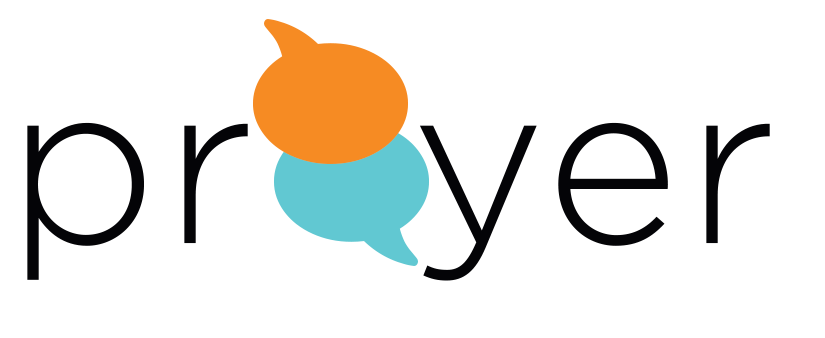 PRAYERS OF THE BIBLE______________________________________________________________________________LESSON 26   SHARING CLASSSharing Class is a time to look back and celebrate what we’ve learned throughout the study. This Lesson is designed to help you in your time of reflection. You might want to refer to your Lessons and lecture notes, the “Memory Verses”, or “My Main Thing” document as you answer these questions.1.  From our PRAYERS OF THE BIBLE study, which verse or prayer did you love or need the most   and why?2.  What truth or quote from a lecture had a great influence on your prayer life/your heart for prayer during these last months, and in what way?3.  Share how the Lord has answered a personal prayer request this year.4.  How has this study turned your heart toward God – and perhaps influenced your heart toward people, or toward prayer or His Scriptures?5.  What is the main thing you will remember that has filled your heart and fueled your prayer life from: Prayers of the Biblethe Psalms/Heart Reflections